ForordNaturråd Himmerland dækker de fire kommuner Vesthimmerland, Rebild, Aalborg og Mariagerfjord. Naturrådets opgave er ifølge vejledningen om etablering af lokale naturråd: ”De lokale naturråd får til opgave at bistå kommunerne med et forslag til udpegning af områder, som skal indgå i Grønt Danmarkskort”.Naturrådets arbejde med Grønt Danmarkskort har været både intensivt og kompliceret. På trods af de mange timer, der er blevet brugt af både Naturrådets medlemmer og sekretariatet, har Naturrådet ikke tegnet et Grønt Danmarkskort.Naturrådets arbejde har været præget af mange frustrationer og problemer med at få defineret opgaven. Det er derfor vigtigt for rådet at forklare til både kommunalpolitikerne såvel som de ansvarlige ministre, hvorfor løsningen af Naturrådets opgave har været så vanskelig.Arbejdet i Naturrådet har dog på den positive side medført, at rådets medlemmer har opnået en større forståelse for de forskellige interesser i det åbne land, og rådet har også en optimisme om, at der kan opnås løsninger til fælles glæde, hvor der åbnes for en direkte inddragelse og åben dialog.Naturråd 3, HimmerlandNaturrådets medlemmerNaturråd 3, Himmerland blev nedsat af de fire kommuner den 7. december 2017. Naturrådet dækker geografisk de fire himmerlandske kommuner Vesthimmerland, Rebild, Mariagerfjord og Aalborg. Det 16 kvinde/mand store naturråd er sammensat med ligelig repræsentation fra de grønne interesse-organisationer og erhvervsinteresserne inden for landbrug og skovbrug.  Naturrådets medlemmer: Rammerne for Naturrådets opgave Naturråd Himmerland havde sit første møde i januar 2018, og deadline for Naturrådets arbejde er i bekendtgørelsen bestemt til d. 15. juli 2018. Der er enighed i Naturrådet om, at lovgivningen om Grønt Danmarkskort og den tilhørende vejledning er vanskeligt og til tider for abstrakt stof. På den ene side lægges til grund, at planlægningen ikke har nogen direkte retsvirkning, hvilket forklarer de meget overordnede beskrivelser. På den anden side findes forskellig anden lovgivning, hvor kommuneplanudpegningens betydning for afgørelser er skrevet direkte ind. Herudover findes den grundregel, at kommunerne skal virke for planernes realisering.Planlægning er også en kamp om arealerne.Når der tales om planlægning, skifter niveauet ofte mellem et overordnet niveau til et specifikt, og tilbage igen.Ingen af Naturrådets medlemmer er eksperter i planlægning og har derfor været under uddannelse i dette emne i forløbet med Naturrådet. Tiden, der er stillet til rådighed til Naturrådets opgaver, er fuldstændig urealistisk. Fuldtidsansatte kommunale embedsmænd bruger måske lige så lang tid på at forberede dette arbejde for en enkelt kommune!Det er derfor en nærliggende opfattelse for Naturrådet, at lovgivers ønske med Naturrådene ikke så meget har været at opnå et seriøst og grundigt arbejde med Grønt Danmarkskort, men snarest at kunne sige, at alle interessenter er blevet hørt.Naturråd Himmerland har derfor diskuteret, hvad rådet med rimelighed kunne nå at tilvejebringe på den afsatte tid.Selvom rådet bredt repræsenterer mange interessenter, så er det i sidste ende de lokale, der kender deres områder bedst, og som bør høres.Det er derfor blevet besluttet at afstå fra egentlige indtegninger på et kort, da involveringen af de lokale overhovedet ikke kunne nås.I stedet har rådet valgt at fokusere på en række anbefalinger til kommunernes videre arbejde.Anbefalingerne centrerer sig om tre hovedtemaer: ”Kvalitet frem for kvantitet”, ”Nærdemokrati” og ”Begrundelser for udpegningerne”.Vi håber, at de fire kommuner vil tage vores anbefalinger med i deres kommende arbejde med kommuneplanlægningen, og vi stiller gerne vores hidtidige erfaringer til rådighed i en fremtidig proces.VirkemidlerSiden strukturreformen blev besluttet i 2005, er der i planloven beskrevet metoder til prioritering af naturplejemidler, og med hensyn til understøttende virkemidler er der henvist til landdistriktsprogrammet. De tidligere metoder har været Naturkvalitetsplanlægning, og nu er det Grønt Danmarkskort, der skal være fokus for prioritering af indsatsen.I det nuværende landdistriktsprogram er der ikke allokeret midler til at prioritere naturindsatsen uden for Natura 2000-områder. I 2021 træder det nye landdistriktsprogram i kraft, men endnu vides intet om indholdet heraf.Realiseringen af Grønt Danmarkskort må derfor forventes i høj grad at bero på kommunernes egne midler eller andre fondsmidler eller evt. andre midler end tilskud til at opnå realisering.Grønt Danmarkskort er afhængig af en tilførsel af økonomiske midler for at realisere, dokumentere og evaluere indsatsenNaturrådet anbefaler, at man ser på en fornyelse af virkemidlerne, fordi de eksisterende virkemidler har givet for få resultaterNaturrådet anbefaler en revision af eksisterende støtteordninger til naturformål, og at støtteordningerne udrulles, således at de også gælder inden for Grønt Danmarkskort og ikke kun Natura 2000 Konflikt mellem ammoniakregulering og planlægning for Grønt Danmarkskort Husdyrlovens ammoniakregler er ofte en barriere for naturpleje i nærheden af husdyrbrug. Selv for husdyrbrug med dyr, der afgræsser naturområder. Dermed er denne lovgivning også en barriere for realiseringen af Grønt Danmarkskort. Det skyldes, at naturudpegninger i kommuneplanen forstærker beskyttelseskravet over for ammoniakpåvirkning, således at prioriterede naturområder skal beskyttes i højere grad end områder, der ligger uden for udpegningerne. Der er derfor brug for at undersøge, om husdyrloven administrerer naturbeskyttelsen med hensyn til ammoniak for stramt. Mulighed for en større nuancering af vurderingerne (inklusive naturpleje) kunne være en vej frem. Fx at der blev lagt mere vægt på plejebehovet for områderne. Som reglerne er formuleret i dag, risikerer en husdyrproducent ved pleje af naturarealer nær sin ejendom at få skærpede ammoniakkrav tilbage. Forbedrer landmanden beskyttet natur i nærområdet, får han snævrere rammer for sit husdyrhold som tak. Biodiversitet og naturkvalitet i by og private haverHovedfokus har været det åbne land og deres hovedaktører. Det er derfor vigtigt, at alle også arbejder for Grønt Danmarkskort i byerne og deres disponering, for at sikre bedre og mere natur med høj biodiversitet. Naturrådets anbefalinger til de fire kommunerVirkeliggørelsen af Grønt Danmarkskort kræver en prioriteret naturplejeindsats, der skal bevare og forbedre den eksisterende natur, skabe nye naturarealer og sammenbinde naturarealer.Grønt Danmarkskort består af fire kommuneplantemaer: Områder med særlige naturinteresser, økologiske forbindelser, Potentielle naturområder og potentielle økologiske forbindelser.De fire temaer opretholdes, og de indgår i de respektive kommuneplaner. Med Grønt Danmarkskort sker der en afvejning, der ikke erstatter kommuneplanlægningen. Der skal formuleres retningslinjer til de fire naturplantemaer og Grønt Danmarkskort.Naturrådets medlemmer går alle ind for at bevare og forbedre den eksisterende natur. Det er Naturrådets fælles opfattelse, at en proces styret af åbenhed og inddragelse vil muliggøre lokale løsninger ved evt. modsatrettede interesser.Naturrådet er på en række punkter nået til enighed om anbefalinger til kommunernes videre arbejde med Grønt Danmarkskort og de tilhørende plan-temaer.Mere Nærdemokrati Bedre inddragelse af borgerne og mere oplyst proces.”Planlægning er politik”. Kommuneplanlægning er ikke alene spørgsmål om faglige vurderinger, men det er lige så meget spørgsmål om afvejning af hensyn, faglige som politiske.Det er derfor politikernes opgave at prioritere, og det skal de klædes på til at gøre. ”Det er et grundelement i planloven, at borgerne skal inddrages i planprocessen”.Ingen af kommunerne i Naturråd Himmerland har en skrevet politik for nærdemokrati. Selv interesseorganisationerne i Naturråd Himmerland konstaterer, at de ikke har overblik over de respektive kommuners planer mv., og at de ofte først opdager planerne, når fx høringen er ovre.Naturrådet ønsker derfor at benytte muligheden til at opfordre kommunernes politikere til at indføre tiltag, der sikrer en større borgerinddragelse og en mere oplyst proces omkring kommuneplanlægningen.Naturrådet anbefaler derfor at bringe kommuneplanlægningen tættere på de lokale beboere og brugere.Naturrådet mener, at tidlig inddragelse af lodsejere og lokale er afgørende for at opnå virkeliggørelse af Grønt Danmarkskort og succes for naturplejeprojekter. Naturprojekternes holdbarhed er meget afhængig af det lokale ejerskab. Dermed skal projekterne også tilpasses de lokale interesser. Der kan hentes inspiration fra andre projekter som Life IP og Collective Impact: Det nye Life IP-projekt ”Landmanden som naturforvalter” bygger netop på et princip om lokalt ejerskab til naturplejen, der gerne skal række ud i alle grene af lokalsamfundet. Dette projekt kommer kun til at virke i Natura2000-områderne i Himmerland, men principperne kan overføres til de øvrige områder.Projektet ”Collective Impact” arbejder med principper om flersidig udnyttelse af det åbne land. En forudsætning for projektet er borgerinddragelse i lokalområdet. Projektet ”Smart Natura” har analyseret, hvordan man får succes med at gennemføre naturplejeprojekter og opnå lokal opbakning. Begge projekter har hjemmesider med tilgængeligt materiale.I erkendelse af, at planlægning for mange borgere er abstrakt emne og derfor vanskeligt at forholde sig til, opfordrer vi til øget offentlighed for både interesseorganisationer og de lokale. Dette i håb om at informationerne bedre kan fordele sig og forstås, også ved kontakten mellem de lokale og interesseorganisationerne.Naturrådet fremsætter derfor her en række konkrete forslag til kommunerne med henblik på at skabe bedre nærdemokrati, men listen over forslag skal ikke betragtes som udtømmende:Øget oplysning til interesseorganisationer:Tidlig orientering af organisationer og foreninger om forventet begyndelse af kommuneplansarbejde, herunder forventet for-offentlighed, for inddragelse af interesseorganisationerne så tidligt i processen som muligt. Det er forventet, at de organisationer og foreninger, der indgår i det nærværende naturråd, ønsker at bliver orienteret herom, men i princippet bør også andre foreninger og sammenslutninger kunne opnå samme orientering på anmodning. Oprettelse af kommunale naturråd, der arbejder videre med Grønt Danmarkskort, da tidsfristen for det nuværende råds funktion er for kort. Alternativt til lokale naturråd kan de eksisterende Grønne Råd opgraderes til at bidrage med hyppigere møder. Naturrådet ser muligheder for at bidrage konstruktivt til udformning af planerne og kan i mange tilfælde bidrage med kontaktflade til de lokale. Et lokalt naturråd kan komme med yderligere forslag til, hvordan kommunen kan sikre inddragelse af interessenter og lokale. Ved drøftelse af problemstillinger på tværs af kommunegrænser kan der afholdes fællesmøder med de lokale naturråd/grønne råd.Øge oplysningen til borgere og lokale:Kommunerne skal sikre en for-debat af passende varighed (mere end 2 uger), hvor kommunale naturråd, interesseorganisationer, lodsejere og borgere inddrages.Orientering direkte til borgere og lodsejere om for-debat af kommuneplanlægning.Kommunernes oplysningsniveau om planer, projekter, politikker, politisk behandling mm. bør øges. Konkret skal der være oplysninger om tingene på hjemmesiden, som er til at finde, og som indeholder reel information. Hertil bør også knyttes abonnementsservice på email.Referater fra den politisk behandling skal være til at læse og forstå for borgerne. Hertil bør også knyttes abonnementsservice på e-mail.Tydelige beskrivelser af formål og hensigter med de konkrete udpegninger sikrer, at borgerne kan forholde sig til planlægning og komme med input hertil. Uddybes i separat afsnit nedenfor.Kvalitet frem for kvantitetNaturrådets medlemmer er enige om, at kvalitet bør prioriteres frem for kvantitet.Til illustration af dette fremhæves Brandmandens lov ofte som model for prioritering af naturpleje og naturgenopretning, når der er fokus på biodiversitet. Det er den samme prioritering, der ligger til grund for Landbrugsstyrelsens brug af HNV-værdier (høj naturværdi-indeks) til at prioritere midler til naturpleje.Prioriteringen i Grønt Danmarkskort er indirekte givet med fordelingen af områder i de fire natur-plantemaer: Områder med særlige naturinteresser, økologiske forbindelser, potentielle naturområder og potentielle økologiske forbindelser.De vigtigste naturområder med henblik på biodiversitet bør ligge i temaet for ”Områder med særlige naturinteresser”. Dette tema skal derfor opfylde hovedformålet med Grønt Danmarkskort.Naturrådet ønsker en overordnet kvalificering af udpegningerne til Grønt Danmarkskort, så større sammenhængende naturarealer opnås med tiden, og der bliver en markant bedre sammenhæng mellem naturarealer. Grønt Danmarkskort har dog også en række delformål og skal også rumme mere end arealer med høj biodiversitet. Der skal udpeges arealer til bufferzone om værdifulde naturarealer, sammenbinding af naturarealer, til muligheder for rekreation og friluftsliv, til klimaformål, til kvælstoffjernelse og andet. Naturrådet anbefaler, at kommunerne tydeliggør og begrunder på lokalt niveau.Der skal laves begrundelser for udpegningerne på lokalt niveau, fx skal man kunne læse hvorfor en specifik økologisk forbindelse er udpeget. Hvilke kvalitetselementer der er i dette område i form af arter og andre relevante oplysninger. Der er i dag lavet naturrelaterede udpegninger på mellem 40-45 % af det totale areal i de fire kommuner. Naturrådet anbefaler, at dette niveau fastholdes. Naturrådet anbefaler, at der forud for hver kommuneplanrevision foretages en evaluering af de eksisterende udpegninger, sådan at det sikres, at den bedste natur findes i udpegningerne.Naturrådet anbefaler, at der forud for hver kommuneplanrevision evalueres på, at udpegningsgrundlaget opretholdes, og hvor det ikke sker. Der skal laves status på realiseringen af Grønt Danmarkskort.Konkrete begrundelser for udpegningerne Naturrådets medlemmer er enige om, at de nuværende udpegninger i kommuneplanlægningen er begrundet for overordnet, idet de kun er begrundet på kommuneniveau. Udpegningerne kan imidlertid have en række forskellige formål. Det drejer sig ikke nødvendigvis alene om biodiversitet.Naturrådet forventer at udpegningerne udarbejdes på grundlag af et opdateret vidensgrundlag, som skal være offentligt tilgængeligt som en del af materialet til for-debatten, og måske indsamles i løbet af for-debatten. Følgende er forslag til datamateriale, der kan indgå i for-debatten. Gerne fremstillet som kort.Naturtyper, naturkvalitet, plejebehov, særlige arter, placering af erhvervsmæssig husdyrproduktion, placering af hobbybrug, friluftsliv, andre erhverv i området (placering og type), turisme m.fl.Nedenfor ses et par eksempler på disse data præsenteret på kort-form.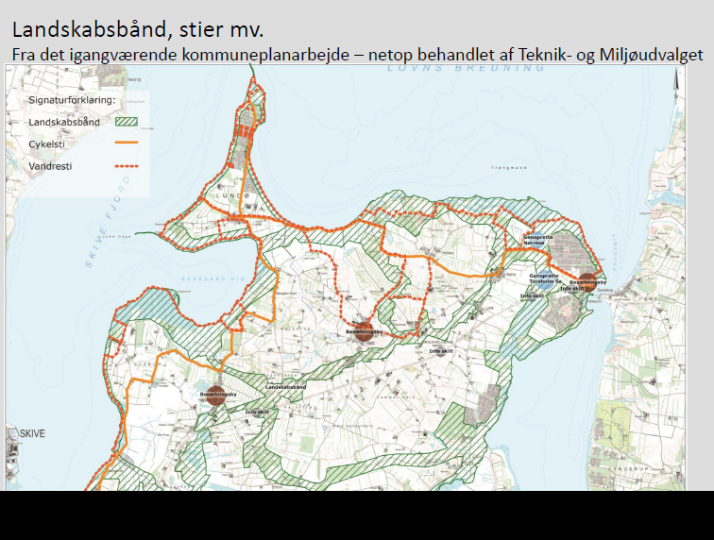 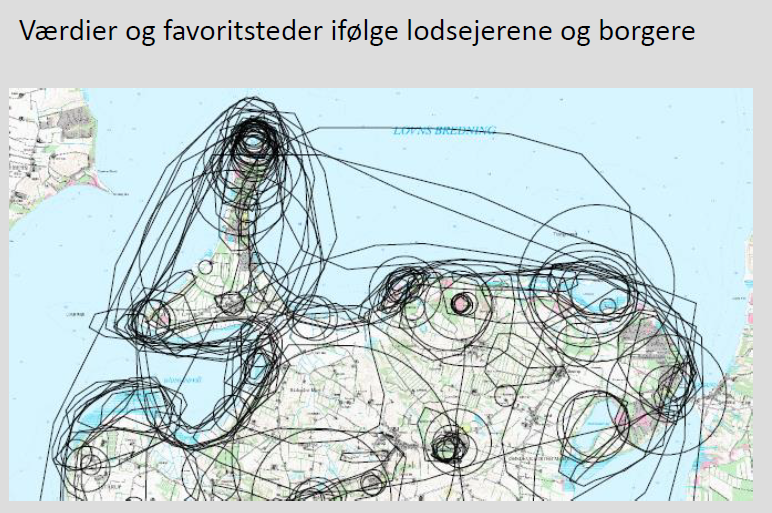 Kvalificering af udpegningerForslag fra DN, DOF, Friluftsrådet og Danmarks Sportsfiskerforbund:Nedenstående afsnit er et bud på, hvordan Grønt Danmarkskort kan blive til virkelighed. Forslaget er udarbejdet af DN sammen med Birdlife/DOF, Friluftsrådet og Danmarks Sportsfiskerforening. Landbrugets organisationer, der lever i og tæt på naturen tager umiddelbart forbehold for ideerne/forslagene. På grund af tidspresset har Naturrådet ikke haft mulighed for at debattere idékataloget i detaljer, ej heller at nå til enighed om et fælles forslag. Derfor indgår det ikke som en del af Naturrådets anbefalinger. Det vedlægges som et idekatalog, der kan inddrages og debatteres i for-debatten, ligesom de øvrige anbefalinger fra Naturrådet. Udpegningerne består af tre hovedgrupper:A. KerneområderB. Hovedvejene som levesteder og for spredning af dyr og planterC. Bivejene som levesteder og for spredning af dyr og planterA. Kerneområderne:Kerneområder rummer Natura 2000-områder og/eller fredninger, og består af store og vigtige naturarealer i form af ådale, heder, overdrev og søer, med stor rekreativ værdi.Kerneområderne udgøres tit af offentligt ejede arealer af stor naturværdi.Potentielle naturområder udpeges især i tilknytning til kerneområderne, så sammenhængene i disse bliver bedre.B. Hovedvejene.Som levesteder/spredningskorridorer mellem kerneområderne udpeges arealer med stort naturindhold, med bufferzoner, som hovedveje. Disse arealer består ligeledes af store og vigtige naturarealer i form af ådale, heder, overdrev, søer, moser og strandenge med stor rekreativ værdi. De findes ofte i tilknytning til kerneområder og naturfredede arealer med høj kvalitet, og skaber sammenhæng af væsentlig betydning for landsdelens natur.(økologiske forbindelser/potentielle økologiske forbindelser og områder med særlige naturbeskyttelsesinteresser, der ikke indgår i kerneområderne)I tilknytning til hovedvejen kan også udpeges arealer i kategorien "potentiel natur".C. Biveje.(økologiske forbindelser og  potentielle økologiske forbindelser)Som spredningskorridorer mellem kerneområderne og hovedvejene udpeges et netværk af biveje. De følger i stor udstrækning eksisterende linjer i landskabet med et særligt indhold, har en særlig beliggenhed, en særlig jordbundstype, ejendomsforhold osv., der gør, at de kan fungere som trædesten mellem naturarealer. Mange steder kan de forbedres gennem aktive indsatser, og det er vigtigt, at udpege potentielle økologiske forbindelser mellem ådalene, hvor det ikke er opfyldt efter nedenstående liste.De enkelte forbindelsers udpegningsgrundlag skal kunne oplyses. Følgende hovedkategorier foreslås:    skovforbindelser    tørbundsforbindelser    vådbundsforbindelser (ferskvand)    vådbundsforbindelser (saltvand)    vandhulsforbindelser og    områder af betydning for rastende fugleHvordan afstande og sammenknytning af småbiotoper i de potentielle økologiske forbindelser skal være bør overvejes med hensyn til forskellige organismegrupper, da forskellige arter ikke har samme spredningspotentiale. Ved udpegning af økologiske forbindelser i bynære områder bør eventuelle krav til bioscoren kunne sænkes, mens alle småområder med en høj bioscore bør indgå i økologiske forbindelser. Alle naturfredede arealer og natur- og vildtreservater, der ikke er udpeget under A og B.Alle arealer, der er ejet af kommune, kirke og stat samt DSB (DSB er største ”skovejer” i DK), der ikke er udpeget under A og B.        Landskabelige elementer:Skråninger, med en hældning på mere end 6 grader (erosionstruet)Nuværende og færdiggravede råstofarealer, sand/grus og kalk    Større vejskrænter – især på sandjord el. kalkbundMarginaljorder, hvor omdriften er opgivet – uanset årsagOmråder med stor tæthed af gravhøje kan være væsentlige elementer i økoforbindelser.Sten-og jorddiger omfattet af Museumslovens § 29aSmåarealer af ældre/gammel løvskov kan forbindes med andre småklatter løv – ikke nåleskov    Alle læhegn (løv) på mere end 10 år kan overvejes.Områder med mange vandhuller – også selvom de er mindre end de 100 m2 (NBL)Alle kystzoner, der ikke er udpeget som udviklingszoner pr 1. juli 2018. Rimelig bredde, vil afhænge af kysttypen (sml. skrænter og strandenge!)Alle vandløb med bredder omfattet af vandløbsloven.Arealer omfattet af Naturbeskyttelseslovens § 3: hede, overdrev, eng, mose, søer og vandløb.Ved udpegningen af disse elementer kan der medregnes bufferzoner.Arealer der allerede er udpeget specifikt i planlægningenSkovrejsningsområderUrørt skovStævningsskoveSkove ældre end 100 årUdpegede lavbundsarealerMiljøfølsomme områderOrganiske lavbundsarealer (se De digitale naturkort)Nitratfølsomme vandindvindingsområder og pesticidfølsomme indvindingsområder kan overvejes udpeget til potentielle naturområder, idet ny natur kan fremme grundvandsbeskyttelsen.Anders Ahrenfeldt, Landboforeningen Midtjylland Anette Klausen, Familielandbruget MIDT-JyllandAnne Marie Steffensen, Danmarks Naturfredningsforening Bent Højgaard Andersen, NF Plus Carl Christian Pedersen, Landbrug og Fødevarer Christina Kærsgaard, AgriNord Erik Ugilt Hansen, Bæredygtigt Landbrug Jørgen Balslev Hansen, Danmarks Naturfredningsforening Karin Winther, Friluftsrådet Karl Johan Clemmensen, FriluftsrådetKlaus Anker Hansen, Birdlife/DOF Morten Ove Høegh-Guldberg, Dansk Skovforening Niels Pedersen Qvist, LandboNord Per Seedorf Sørensen, Danmarks Jægerforbund, Susanne Munk Nielsen, Birdlife/DOF Uffe Westerberg, Danmarks Sportsfiskerforbund Naturrådets suppleanter: Anne Grete Andreasen, Danmarks NaturfredningsforeningAnton Thøger Larsen, Birdlife/DOFBent Hjort Knudsen, Bæredygtigt LandbrugBørge Poulsen, Friluftsrådet Hans Ole Kristensen, AgriNordHans-Werner Dalbram, Danmarks JægerforbundHenrik Dalgaard Christensen, Landbrug og FødevarerHenrik Nielsen, Familielandbruget MIDT-JyllandJakob Gade, Landboforeningen MidtjyllandJacob Kortegaard, Danmarks NaturfredningsforeningJan Stistrup, NF PlusPeter Sørensen, Danmarks SportsfiskerforbundVibeke Rasmussen, Friluftsrådet